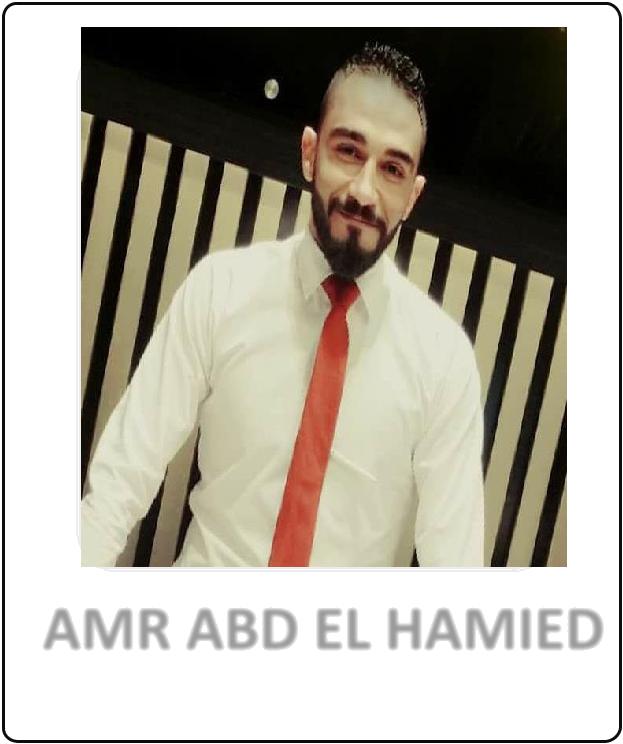 AMR 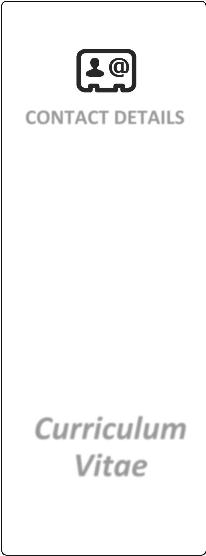 CONTACT DETAILSMobile: C/o 0505891826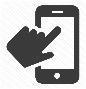   E-Mail Address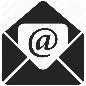 Amr.378502@2freemail.com Home Address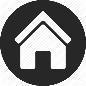 Sharjah CurriculumVitaeAMR OBJECTIVETo obtain a job within my chosen field that will challenge me and allow me to use my skills and education for future growth and advancement.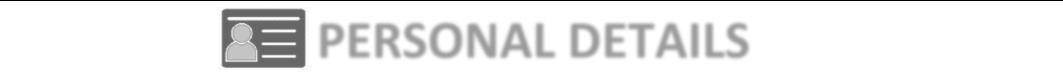 PERSONAL DETAILS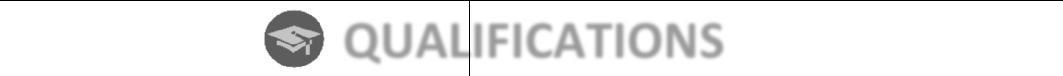 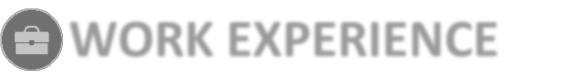 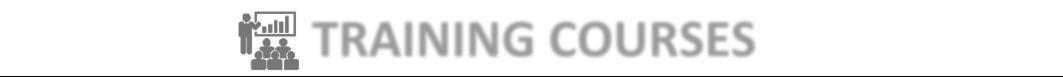  Training Course in Program Electronic Accounting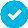  Accounting Diploma Contracting Training Course in Human Resources Training Course in Time Management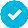  Training Course in Customer Service Training Course in Sales Training Course in Business English Course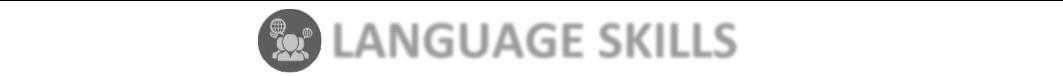 LANGUAGE SKILLS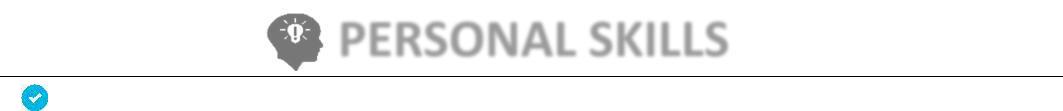 Communication Skills, High sense of responsibility.Work under high pressure.Learn new tasks quickly.Team focus, Ability to work in teams.Highly flexible and creativity.Social presence.Self-confidence.Hard working.COMPUTER SKILLSMicrosoft Office.Microsoft Windows.Internet as research tool and for browsing.Bunkers ProgramReferences are available upon request"Amr Date of birth:1/4/1989Marital Status:SingleMilitary Services:ExemptedNationality:EgyptianReligion:MuslimDriving License:  Valid (Personal) + Sudia Driving license:  Valid (Personal) + Sudia Driving licenseQUALIFICATIONS2012BACHELOR OF COMMERCE"Overall Grade"Department Of AccountingGoodKafr El-Sheikh UniversityWORK EXPERIENCE2014 – 2015CAREER POSITION2014 – 2015ACCOUNTANT AND DATA ENTRY AT DREAMACCOUNTANT AND DATA ENTRY AT DREAMHOME FOUNDATIONIn EgyptFOR CONSTRACTIONS.2015 – 2016CAREER POSITIONACCOUNTANT AND DATA ENTRY AT CANDYSTORE FOUNDATION FOR CHOCLOATE ANDIn Saudi ArabiaSWEETS2016- 2018CAREER POSITIONHANDLING MARKETING, SALES PROCEDURES,PURCHASES AS A SUPERVISOR DESIGNATIONAT CANDY STORE FOUNDATION FOR CHOCOLATEIn Saudi ArabiaAND SWEETSTRAINING COURSESARABICMother Tongue - Native Speaker.ENGLISHGood in (Reading, Writing, Listening and Speaking).PERSONAL SKILLS